МАТЕРИЈАЛ  ТРЕЋА НЕДЕЉА     БИОЛОГИЈА 7. РАЗРЕДСИСТЕМ ОРГАНА ЗА ЦИРКУЛАЦИЈУ ЧОВЕКА                                   159.страна у уџбениу*човек има ЗАТВОРЕН крвни систек*делови: КРВ, КРВНИ СУДОВИ, СРЦЕ, ЛИМФА, ЛИМФНИ СУДОВИ И ЛИМФНЕ ЖЛЕЗДЕКРВ-течно везивно ткиво, црвене боје*УЛОГЕ КРВИ:-транспорт: кисеоника , угљен-диоксида, хранљивих супстанци, хормона, штетних супстанци које настају у току рада ћелија-регулација телесне температуре-одбрана организма од изазивача болестиСАСАТАВ КРВИ: КРВНА ПЛАЗМА И КРВНЕ ЋЕЛИЈЕ*КРВНА ПЛАЗМА-бледо жућкаста течност/водапреко 90%, шећери,масти, протеини,хормони, витамини . . .*КРВНЕ ЋЕЛИЈЕ: ЕРИТОЦИТИ-црвене крвне ћелије-транспортују кисеоник и угљен-диоксид, садрже беланчевину ХЕМОГЛОБИН /садржи у себи гвожђе, пигмент/                               ЛЕУКОЦИТИ-беле крвне ћелије-бране организам од изазивача болести                              ТРОМБОЦИТИ-крвне плочице-омогућавају ЗГРУшАВАЊЕ након повреде неког крвног суда тај процес се назива још и КОАГУЛАЦИЈА и спречава крварење/губитак крви/16.СТРАНА УЏБЕНИКА      ТАБЕЛА О ОДЛИКАМА КРВНИХ ЋЕЛИЈАПрегледно су вам представљене све одлике крвних ћелија, здатак вам је да то научите.ЛИМФА -БЛЕДО-ЖУЋКАСТА ТЕЧНОСТ КОЈА ЈЕ ПО САСТАВУ СЛИЧНА КРВНОЈ ПЛАЗМИ АЛИ САДРЖИ И БЕЛЕ КРВНЕ ЋЕЛИЈЕ-ПОСРЕДНИК ЈЕ ИЗМЕЂУ КРВИ И ЋЕЛИЈА-протиче лимфним судовимаКРВНЕ ГРУПЕ*од родитеља наслеђујемо  ГЕНЕ који одређују стварање СПЕЦИФИЧНЕ БЕЛАНЧЕВИНЕ НА МЕМБРАНИ ЕРТРОЦИТА*присуство специфичне БЕЛАНЧЕВИНЕ одређује КОЈУ КРВНУ ГРУПУ ИМАМО*ТЕ  БЕЛАНЧЕВИНЕ НА ПОВРШИНИ ЕРИТРОЦИТА  СЕ ЗОВУ АНТИГЕНИ И МОГУ ДА БУДУ  А  и  Б*у крвној плазми се налазе БЕЛАНЧЕВИНЕ  А или  Б које називамо антитела*постоје 4 крвне групе  А, Б, АБ, О*увек се налазе супротан антиген и антитело * Б крвна група има Б антиген   и А антитело*О кр. Група НЕМА    АНТИГЕН    али    ИМА А  и    Б      АНТИТЕЛО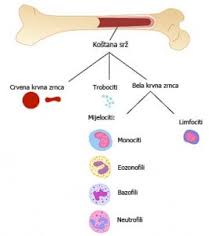 Присуство посебне беланчевине одређује и још једну особину крви а то је Rh фактор. Rh+ особе имају ту специфичну беланчевину а Rh- особе је немају.ТРАНСФУЗИЈА КРВИ је вештачко надокнађивање изгубљене крви  особи која је игубила већу количину крви услед повреде, операције чак и неких болести.Приликом давања трансфузије крвне крупе и Rhфактор  примаоца и давалаца треба да се подударају.Због тога што нема изражену беланчевину на мембрани ертроцит а О КРВНА ГРУПА МОЖЕ ДА ДАЈЕ КРВ СВИМ КРВНИМ ГРУПАМА -УНИВЕРЗАЛНИ ДАВАЛАЦ.АБ крвна група има обе беланчевине на мембрани еритроцита и може да прима крв свих крвних група-УНИВЕРЗАЛНИ ПРИМАЛАЦ.ШЕМАТСКИ ПРИКАЗ МОГУЋНОСТИ ЗРАНСФУЗИЈЕ КРВИ СЕ НАЛАЗИ НА СТРАНИ 162. УЏБЕНИКАСРЦЕ-снажан шупаљ,мишићни орган-крушкастог облика-обавијено је срчаном марамицом-налази се испод грудне кости, врхом више окренуто у леву страну-уздужно је подељено на леву и десну половину-попречно је подељено на 2 мање шупљине преткоморе и 2 веће шупљине коморе-срчани залисци имају улогу вентила -спречавају враћање крви-артерије су крвни судови који доводе крв у срце-венесу крвни судови који одводе крв из срцаКРВНИ СУДОВИ-АРТЕРИЈЕ- дебље и еластиче, одвое крв богату кисеоником /осим плућне/, највећа артерија је АОРТА полази из леве коморе, мање артерије се зову АРТЕРИОЛЕ,мање артерије граде глатки мишићи-ВЕНЕ- тањи и мање еластични крвни судови, на унутрашњим површинама имају венске залистке који спречавају враћање крви на доле,проводе крв богату угљен-диоксидом, мање вене се зову ВЕНУЛЕ-КАПИЛАРИ-најмањи крвни судови, танких зидива кроз које се врши размена гасова*ПУЛС-откуцаји које можемо да осетимо на еластичним крвним судовима артеријама / најчешће на врату и корену палца/, нормалне вредности су 60-80 откуцаја у 1 минути.*КРВНИ ПРИТИСАК је сила којом крв делује на јединицу површине неког крвног суда.Нормалне вредности су 120/80 милиметара живиног стуба.*СРЦЕ СЕ НАИЗМЕНИЧНО  ГРЧИ И ОПРУЖА*У ОПРУЖТЕНЕ ПРЕТКОМОРЕ УЛАЗИ КРВ-----ПРЕТКОМОРЕ СЕ ГРЧЕ И КРВ УЛАЗИ У КОМОРЕ----ЗАЛИСЦИ СЕ ЗАТВАРАЈУ ДА СЕ КРВ НЕ ВРАЋА У ПРЕТКОМОРЕ-----КОМОРЕ СЕ ГРЧЕ------КРВ СЕ ПОТИСКУЈЕ У ОДВОДНЕ КРВНЕ СУДОВЕ*СИСТОЛНИ СПРИТИСАК НАСТАЈЕ КАДА СУ КОМОРЕ ЗГРЧЕНЕ/горњи/*ДИЈАСТОЛНИ ПРИТИСАК НАСТАЈЕ КАДА СУ КОМОРЕ ОПРУЖЕНЕ/доњи/ЗАДАЦИ:1. Која од наведених жлезда НЕМА изводни канал? ПОДВУЦИ ,ЗАТАМНИ ОДГОВОР панкреас,      лојна жлезда,       надбубрежна жлезда,      знојна жлезда   2. У продужетку објашњења  процеса који неки хормон регулише  упиши НАЗИВ тог ХОРМОНА који одговара улози коју дати хормон има у организму.   тироксин,                      адреналин                     , инсулин                      ,естроген,утиче на женске полне одлике-  снижава ниво  шећера у крви  - регулише метаболизам  -  омогућава одговор на стрес -  повећава ниво шећера у крви –3. Повежи процесе током варење хране са одговарајућим органом у коме се одвијају. 4. Која је улога длачица у носу?  ПОДВУЦИ ,ЗАТАМНИ ОДГОВОР - Иритирају слузокожу носа и изазивају кијање  -задржавају прашину и друге нечистоће - активирају трепље мирисног епитела -немају улогу 5. Када се неко загрцне са залогајем хране, гркљански поклопац тада није прекрио:? ПОДВУЦИ ,ЗАТАМНИ ОДГОВОР  ждрело  ,            душничке цевчице ,                       једњак    ,                         душник 6 . НАПИШИ ОДГОВОРЕ .Како се зове-почетни део органа за дисање:*Укојем органу за дисање се налазе гласне жице:*Који мишићи учествују у покретима при дисању:*Како се зову најмањи делови плућа у којима се врши размена гасова: 7. Заокружи број испред уљеза и одговори на питање уписујући одговоре на линију: 1) анорексија               2) гојазност                     3) жутица                    4) булимијаУљез је под бројем _____ јер је једина__________________ болест, док се остала три навода односе на: ______________________________________ 5. Туберкулоза је тешко обољење: ? ПОДВУЦИ ,ЗАТАМНИ ОДГОВОР 1) црева                                    2) бубрега                                   3) плућа                     4) срца НА ПОЧЕТКУ ВАШЕГ РАДА ОБАВЕЗНО УПИШИТЕ ИМЕ, ПРЕЗИМЕ И ОДЕЉЕЊЕАко пишете одговоре у свескама  и сликате  ИХ, пишите хемијском оловком крупнијим словима,читко.Када сликате, сликајте ветикално  и нека буде више слика јер ми често ваша слика ротира и тешко ми је да прочитам.Ако сте у могућности најбоље је да ми откуцате ОДГОВОРЕ.БРОЈ СМАЈЛИЋА ЈЕ МОЈА ПРОЦЕНА ВАШЕГ ЗАДАТКА.Број се креће од 2до 5.ДА ЛИ ВАМ ПОМАЖУ ЕМИСИЈЕ ПРЕКО ТВ?Рок за слање одговора је од 8.4./СРЕДА/ ДО  16.4/ЧЕТВРТАК/ 1. желудац2. дебело црево3. усна дупља 4. танко црево5. дванаестопалачно црево Упијање хранљивих супстанци преко цревних ресица у крвоток.- Упијање воде и минералних соли- Мешање хране грчењем глатких мишића, почетак разлагања беланчевина.- Почетак разлагања шећера.- Завршетак разлагања белачевина, масти и шећера.-